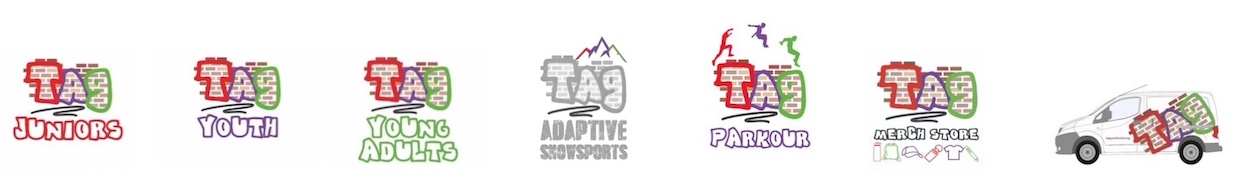 Bursary ApplicationAbout UsFor over two decades, TAG Youth Club for Disabled Young People has been a distinguished Charity for children and young people, proving them with a safe and well equipped environment in with it delivers a programme of personal, social and educational opportunities for those with disabilities or additional needs.We believe in that all children and young people should have the same opportunities and TAG operates a bursary scheme whereby children and young people can apply for financial support to take part in our activities and informal learning experiences.Criteria We aim to support families with children and young people with disabilities or additional needs who may be disadvantaged in some way; whether it’s because of where they live, their economic background, disabilities, caring responsibilities or who have suffered forms of abuse.Although you may think you don’t necessarily fit into the normal definitions of a ‘disadvantaged’ group, you may well be still eligible for support. There are no hard and fast rules here other than the upper age limit is 25 years old.Making a differenceWe believe in measuring the impact of our work, so that we can capture and share learning across our organisation. For this reason, we kindly ask all individuals who benefit from our bursary to engage with us and provide feedback on their experience. This may be in the form of pre and post evaluation questions or simply feedback. The findings will be internally reviewed by our staff team and top-level findings shared with our supporters, trustees and potential funders. Regular feedback means people are more likely to support our bursary enabling us to sustain the support we can offer more  children and young people. There will be times when we will be unable to make an offer even though an application might meet our criteria, perhaps due to limited funds or sheer demand.ApplyingOur Bursary Fund is a rolling programme regularly reviewed by our panel so applications can be submitted at any time. 100% funding is very rare as we try and ensure our available funds support as many children and young people as possible.  In addition, we occasionally have specific bursary funding opportunities some of which are 100% funded.  Sign up to join our mailing list.   Guidance and AdvicePlease keep your application as straightforward and concise as possible, you are welcome to add any supporting material you wish.Remember any funds allocated are solely for the child or young person identified in the application for the activities/courses/training and are not meant for other expenses.Make sure you send in your application in plenty of time for it to be assessed so we can give you an answer quickly i.e. well before your requested date. As the bursary is administered by a small shortlisting team it can take up to 31 days to process your application.For all general queries and advice, please contact us, we’re happy to give advice and help where we can.Bursary ApplicationYour Details:What Activity is this application referring to:Please tell us a little about yourself, why you would like help from the Bursary Fund and what would happen if we were unable to support your application:NameAddressPreferred Phone NumberEmail AddressClubsParkour SnowsportsDay TripShort BreakOtherHow much is the full cost of the activity?How much are you applying to the Bursary Fund for?Signed________________________Date_________________________